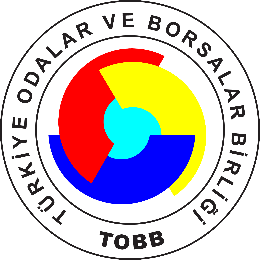 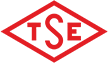 KOBİ’ler İçinHijyen ve COVID-19 Belgeleri Bilgilendirme Semineri(Webinar – İnternet Üzerinden)21 Temmuz 2020 Salı – Saat: 10:30Seminere katılım adresi: http://webinar.tobb.org.trTürkiye Odalar ve Borsalar Birliği organizasyonunda TSE Başkanı Prof. Dr. Adem Şahin’in katılımı ile gerçekleştirilecek olan seminerde TSE COVID-19 Güvenli Üretim, Hizmet ve Turizm Belgeleri ile COVID-19 Hijyen, Enfeksiyon Önleme ve Kontrol Kılavuzu anlatılacak olup, seminer sonunda KOBİ’lerin konu hakkındaki soruları cevaplandırılacaktır.Seminere http://webinar.tobb.org.tr linkinden katılabilirsiniz.Tüm üyelere katılım ücretsizdir.Program10:30 – 10:45Açılış KonuşmalarıProf. Dr. Adem Şahin – TSE Başkanı10:45 – 11:45 Hijyen ve COVID-19 Belgeleri PaneliBu panelde;TSE COVID-19 Güvenli Üretim, Hizmet ve Turizm BelgeleriCOVID-19 Hijyen, Enfeksiyon Önleme ve Kontrol Kılavuzu konuları anlatılacaktır.11:45 – 12:00 Soru-CevapSeminer ile ilgili iletişim: kobi@tobb.org.tr, 0312 218 24 31https://www.youtube.com/user/ tobbiletisim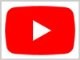 https://twitter.com/ TOBBiletisim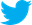 https://www.facebook.com/ TOBBiletisim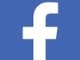 